	NOVA SCOTIA/NUNAVUT COMMAND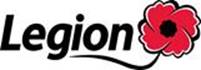 PROVINCIAL CRIBBAGEREGISTRATION FORMPLEASE HIGHLIGHT THE NAMES OF ANY PLAYERS THAT CANNOT MOVE FROM TABLE TO TABLE DURING THE TOURNAMENT.BRANCH REPRESENTED___________________________________						NAME					NUMBERTEAM “A”MEMBER #1_______________________________________________________			NAME								PHONEMEMBERSHIP CATEGORY_________________  CARD #_________________MEMBER #2_______________________________________________________			NAME								PHONEMEMBERSHIP CATEGORY_________________  CARD #_________________TEAM “B”MEMBER #1_______________________________________________________			NAME								PHONEMEMBERSHIP CATEGORY_________________  CARD #_________________MEMBER #2_______________________________________________________			NAME								PHONEMEMBERSHIP CATEGORY_________________  CARD #_________________Please send your Registration forms along with a Branch cheque in the amount of $75.00 made payable to Nova Scotia/Nunavut Command Cribbage Association.Mail to:	Murray Dawson, 761 Pictou Rd., East Mountain, NS, B6L 2M9Phone or text:	(902)-814-6220		E-mail:	murrayd@eastlink.ca 